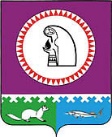 О внесении изменения в Порядок возмещениярасходов, связанных со служебными командировками, руководителям и работникам муниципальных учрежденийОктябрьского района, утвержденный постановлениемадминистрации Октябрьского района от 13.05.2019 № 9581. Внести в Порядок возмещения расходов, связанных со служебными командировками, руководителям и работникам муниципальных учреждений Октябрьского района, утвержденный постановлением администрации Октябрьского района от 13.05.2019    № 958 изменение, изложив подпункт «б» пункта 2 в следующей редакции:«б) суточные для руководителей и работников муниципальных учреждений – 500 рублей за каждый день нахождения в служебной командировке; в случае командирования в такую местность, откуда руководитель и работник муниципального учреждения по условиям транспортного сообщения и характеру выполняемого задания имеют возможность ежедневно возвращаться к постоянному месту жительства, суточные не выплачиваются;».2. Опубликовать постановление в официальном сетевом издании «октвести.ру».3. Постановление вступает в силу после опубликования и распространяется                                на правоотношения, возникшие с 01.05.2022.4. Контроль за выполнением постановления возложить на заместителя главы Октябрьского района по экономике, финансам, председателя Комитета по управлению муниципальными финансами администрации Октябрьского района Куклину Н.Г.Глава Октябрьского района	           	   	                                                     С.В. ЗаплатинИсполнитель:Степанович М.В., тел. 2-80-67, 308                                                              Согласовано:Первый заместитель главы Октябрьского района по правовому обеспечению, управляющий делами администрации Октябрьского района                                                                          Н.В. ХромовЗаместитель главы Октябрьского района по экономике, финансам, председатель Комитета по управлению муниципальными финансами администрации Октябрьского района                                                     Н.Г. КуклинаЮридический отдел администрации Октябрьского района           Степень публичности – 1, МНПАРазослать:1. Заместителям главы Октябрьского района – 5 экз. (электронно)2. Юридический отдел – 1 экз. (электронно)3. КУМФ – 1 экз.4. Управление образования и молодежной политики – 1 экз.5. отдел культуры и туризма – 1 экз.6. отдел физической культуры и спорта – 1 экз.7. отдел муниципальной службы и кадровой политики – 1 экз.8. отдел бухгалтерского учета и финансов – 1 экз.Итого: 12 экз.Муниципальное образование Октябрьский район  АДМИНИСТРАЦИЯ ОКТЯБРЬСКОГО РАЙОНАПОСТАНОВЛЕНИЕМуниципальное образование Октябрьский район  АДМИНИСТРАЦИЯ ОКТЯБРЬСКОГО РАЙОНАПОСТАНОВЛЕНИЕМуниципальное образование Октябрьский район  АДМИНИСТРАЦИЯ ОКТЯБРЬСКОГО РАЙОНАПОСТАНОВЛЕНИЕМуниципальное образование Октябрьский район  АДМИНИСТРАЦИЯ ОКТЯБРЬСКОГО РАЙОНАПОСТАНОВЛЕНИЕМуниципальное образование Октябрьский район  АДМИНИСТРАЦИЯ ОКТЯБРЬСКОГО РАЙОНАПОСТАНОВЛЕНИЕМуниципальное образование Октябрьский район  АДМИНИСТРАЦИЯ ОКТЯБРЬСКОГО РАЙОНАПОСТАНОВЛЕНИЕМуниципальное образование Октябрьский район  АДМИНИСТРАЦИЯ ОКТЯБРЬСКОГО РАЙОНАПОСТАНОВЛЕНИЕМуниципальное образование Октябрьский район  АДМИНИСТРАЦИЯ ОКТЯБРЬСКОГО РАЙОНАПОСТАНОВЛЕНИЕМуниципальное образование Октябрьский район  АДМИНИСТРАЦИЯ ОКТЯБРЬСКОГО РАЙОНАПОСТАНОВЛЕНИЕМуниципальное образование Октябрьский район  АДМИНИСТРАЦИЯ ОКТЯБРЬСКОГО РАЙОНАПОСТАНОВЛЕНИЕ«»2022г.№пгт. Октябрьскоепгт. Октябрьскоепгт. Октябрьскоепгт. Октябрьскоепгт. Октябрьскоепгт. Октябрьскоепгт. Октябрьскоепгт. Октябрьскоепгт. Октябрьскоепгт. Октябрьское